VRTEC RADOVLJICA                                      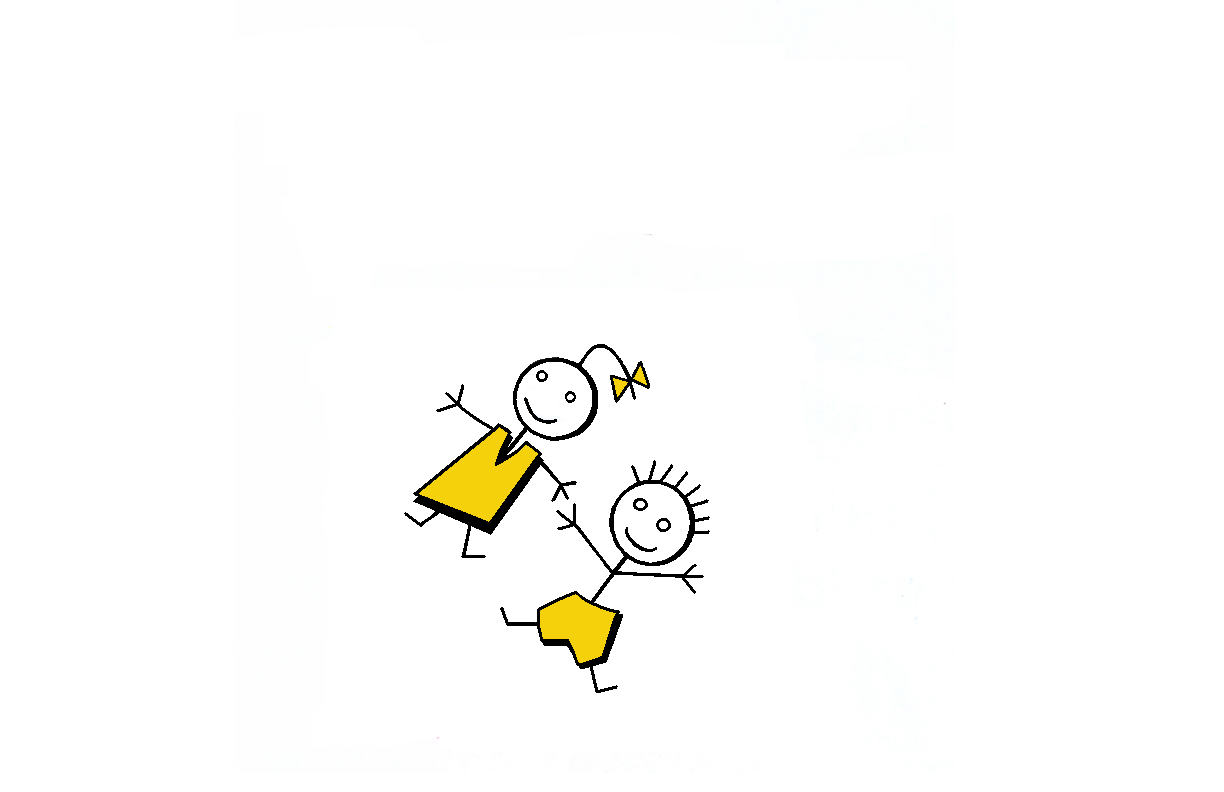 Kranjska cesta 13, 4240 RADOVLJICAtel.: 04/ 53 25 720 e-pošta: uprava@vrtec-radovljica.si e-naslov: www.vrtec-radovljica.si POTRDILO PEDIATRA O ZDRAVSTVENEM STANJU OTROKAOB SPREJEMU V VRTECPotrdilo se izdaja v skladu z  20. členom Zakona o vrtcih in se uporablja zgolj za potrebe vrtca. Podatki se varujejo in uporabljajo v skladu s predpisano zakonodajo.Potrdilo starši oddajo na upravo vrtca ob podpisu pogodbe.PODATKI O OTROKU:Priimek in ime otroka:_____________________________________________________________Datum rojstva:______________________Naslov  bivališča:__________________________________________________________________                                                                                               (ulica, hišna številka, poštna številka, kraj)2.   IZPOLNI ZDRAVNIKPosebnosti v zdravstvenem stanju otroka ter nasveti oz. priporočila zdravnika, ki so lahko pomembni za bivanje otroka v vrtcu :V kolikor ima otrok posebna priporočila s strani specialističnih ambulant, priložite priporočila zdravnika – specialista.Otroški dispanzer:	           	Datum:		             Ime / priimek ter podpis zdravnika:__________________             _________________               ____________________________				                     žigbolezni, s katerimi mora biti seznanjen strokovni delavecalergije (+ potrdilo o medicinsko indicirani dieti)dietna prehrana (+ potrdilo o medicinsko indicirani dieti)različni napadiposebnosti v razvojumorebitne potrebne omejitve in prilagoditve v vrtcudrugootrok je opravil CEPLJENJE redno po programu (51.a člen ZoNB)           DA                                              NE, zaradi medicinskih razlogov:otrok je sposoben za vstop v vrtec           DA                                                         NE